KLEINE LANDESKUNDE SÜDNIEDERSACHSEN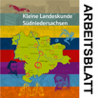 Thema: Aufstieg der Städte                           Seite: 60-61Name                                                              DatumDuderstadt- QuizKreuzt die richtige Antwort/ Antworten an!Duderstadt entwickelte sich im 13. Jahrhundert zu einer wohlhabenden Stadt weil ...Duderstadt erhielt früh Stadt- und Zollrechte, weil ...Duderstadt verlor seine herausragende wirtschaft- liche Stellung weil ...0 Duderstadt an einem schiffbaren Fluss lag und viele Schiffe dort anlegten ...0 weil sich hier zwei wichtigen Handelswege kreuzten ...0 weil die Luft zum Atmen in Duderstadt freier war ...0 große Bierbrauereien der Klöster hier ihrenSitz hatten ....0 Stadtherren und Bürger sich von der Ver- leihung große wirtschaftliche und politische Vorteile versprachen ...0 der Bundesgrenzschutz frühzeitig zur Verfü- gung stand und den Zoll erheben konnte ...0 weil die Bürger (reiche Handwerker und Kaufleute) bei der Verwaltung der Stadt mitre- den wollten ...0 die Stadt hohe Wälle errichtete, die den Zu- gang versperrten ...0 die Handelsrouten an Duderstadt vorbeiführ- ten ...0 Duderstadt viel zu spät an das Schienennetz angeschlossen wurde ...2 Schildert mit Hilfe der S. 61 den Alltag im mittelalterlichen  Osterode und benutzt dabei folgende Begriffe: Lage der Stadt, Markt-und Münzrecht, Pflichten der Bürger, Rechte der Bürger, Bergbau, Erzverhüttung, Landwirtschaft ....               Urheber: Thomas Berger-v.d.Heide Dieses Arbeitsblatt steht unter folgender Nutzungslizenz: CC BY-SA 4.0 International